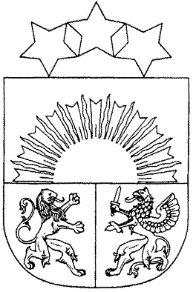 LATVIJAS REPUBLIKAVAIŅODES NOVADA DOMEReģ. Nr. 90000059071, Raiņa iela 23a, Vaiņode, Vaiņodes pag., Vaiņodes nov., LV-3435 tālr.: 63464333, 63464954, fakss: 63407924, e-pasts: dome@vainode.lvVaiņodes novada pašvaldības personas datu apstrādes Privātuma politikaIzdoti saskaņā ar likuma „Par pašvaldībām” 41.panta pirmās daļas 2.punktu, Valsts pārvaldes iekārtas likuma 72.panta pirmās daļas 2.punktuPrivātuma politikas mērķisVaiņodes novada pašvaldības Privātuma politikas (turpmāk – Privātuma politika) mērķis ir sniegt fiziskai personai - datu subjektam, informāciju par personas datu apstrādes nolūku, apjomu, aizsardzību, kā arī citu informāciju, apstrādājot tā personas datus, izpildot Eiropas Parlamenta un Padomes Regulas (ES) 2016/679 (2016. gada 27. aprīlis) par fizisku personu aizsardzību attiecībā uz personas datu apstrādi un šādu datu brīvu apriti un ar ko atceļ Direktīvu 95/46/EK (turpmāk - VDAR) prasības.II. Informācija par pārziniPersonas datu apstrādes pārzinis ir Vaiņodes novada pašvaldība (turpmāk – pašvaldība), reģistrācijas Nr. 90000059071, juridiskā adrese: Raiņa iela 23a, Vaiņode, Vaiņodes nov., LV-3435, tālrunis 63464954, e-pasts: dome@vainode.lv.Vaiņodes novada pašvaldības iestāžu saraksts aplūkojams Vaiņodes novada pašvaldības nolikumā.III. Personas datu apstrādes vietas Pašvaldībā personas datu apstrāde tiek veikta: Administrācijas ēkā Raiņa ielā 23a, Vaiņodē, Vaiņodes  novadā, LV–3435; Embūtes pagasta pārvaldē Uzvaras iela 6, Vībiņi, Embūtes pag., Vaiņodes nov., LV-3436; Brīvības iela 17, Vaiņodē, Vaiņodes  novadā, LV–3435; Avotu iela 4, Vaiņodē, Vaiņodes  novadā, LV–3435; Kalna iela 2a, Vaiņodē, Vaiņodes  novadā, LV–3435; Tirgoņu iela 21a, Vaiņodē, Vaiņodes  novadā, LV–3435; Tirgoņu iela 23, Vaiņodē, Vaiņodes  novadā, LV–3435; Raiņa iela 1a, Vaiņodē, Vaiņodes  novadā, LV–3435; Raiņa iela 41, Vaiņodē, Vaiņodes  novadā, LV–3435;Raiņa iela 4, Vaiņodē, Vaiņodes  novadā, LV–3435;Embūte – 1, Embūtes pag., Vaiņodes nov., LV3436.IV. Personas datu apstrādes nolūkiPašvaldība veic personas datu apstrādi:personāllietu uzskaite:personāla atlase;darba tiesisko attiecību nodibināšanai un uzturēšanai;darba tiesisko attiecību uzturēšana un likumā noteikto pienākumu pildīšanai nodarbinātības jomā; grāmatvedības uzskaitei; darba aizsardzības nodrošināšanai; lietvedības vadīšanai; dokumentu uzglabāšanai (arhīvs); iedzīvotāju uzskaitei:dzīvesvietas deklarēšana;ziņas par deklarēto dzīvesvietu anulēšana;izziņu par deklarēto dzīvesvietu izsniegšana; dzimtsarakstu uzskaite:dzimšanas reģistra ierakstu veikšana;laulību reģistra ierakstu veikšana;miršanas reģistra ierakstu veikšana; nekustamā īpašuma nodokļa (turpmāk – NĪN) administrēšana:NĪN maksāšanas paziņojuma par nekustamo īpašumu Vaiņodes novada administratīvajā teritorijā nosūtīšanai uz e-pasta adresi;NĪN atvieglojumu piešķiršana;pārmaksāto NĪN par nekustamo īpašumu atmaksāšana;novirzīt pārmaksāto NĪN;sadalīt NĪN parāda atmaksu pa daļām; darījumi ar nekustamo īpašumu (turpmāk – NĪ):pašvaldības nomas īpašumu administrēšana;nekustamā īpašuma lietošanas mērķa noteikšanai vai maiņai;nekustamā īpašuma adresācijas/nosaukumu piešķiršana;pirmpirkuma tiesību izmantošanai;izziņu izsniegšanai nekustamo īpašumu iegādei;bāriņtiesas lietu uzskaite:bērnu tiesību un rīcības nespējīgo aizsardzība;notariālo apliecinājumu lietu vešana;audžuģimeņu uzskaite;būvvaldes lietu uzskaite;bibliotēkas lasītāju uzskaite;sociālās palīdzības uzskaite;sociālo pakalpojumu sniegšanas uzskaite;komunālo pakalpojumu sniegšanas uzskaite;administratīvo pārkāpumu uzskaite;izglītības iestāžu audzēkņu uzskaite;videonovērošana sabiedriskās kārtības un nekustamā īpašuma aizsardzībai;pašvaldības kalendāra noformēšanai;informācijas atklātības nodrošināšanai un sabiedrības informēšanai;V. Personas datu apstrādes tiesiskais pamatsAtbilstoši Privātuma politikas 5.punktā norādītājiem datu apstrādes nolūkiem datu apstrāde balstās uz šādiem tiesiskiem pamatiem:personas datu apstrādes tiesiskais pamats 5.1. apakšpunktā minētajam datu apstrādes nolūkam – Darba likuma 28.panta pirmā un otrā daļa, 32.pants, Eiropas Parlamenta un Padomes Regulas (ES) 2016/679 (2016.gada 27.aprīlis) par fizisku personu aizsardzību attiecībā uz personas datu apstrādi un šādu datu brīvu apriti un ar ko atceļ Direktīvu 95/46/EK (Vispārīgā datu aizsardzības regula) 6.panta 1.punkta c) apakšpunkts;personas datu apstrādes tiesiskais pamats 5.2. apakšpunktā minētajam datu apstrādes nolūkam – likums “Par grāmatvedību”, likums par valsts sociālo apdrošināšanu, likums “Par iedzīvotāju ienākuma nodokli”, MK noteikumi Nr.585 „Noteikumi par grāmatvedības kārtošanu un organizāciju”, Eiropas Parlamenta un Padomes Regulas (ES) 2016/679 (2016.gada 27.aprīlis) par fizisku personu aizsardzību attiecībā uz personas datu apstrādi un šādu datu brīvu apriti un ar ko atceļ Direktīvu 95/46/EK (Vispārīgā datu aizsardzības regula) 6.panta 1.punkta b) un c)  apakšpunkts;personas datu apstrādes tiesiskais pamats 5.3. apakšpunktā minētajam datu apstrādes nolūkam – “Darba aizsardzības likums”, “Darba likums”, MK noteikumi Nr. 216 “Kārtība, kādā veicama obligātā veselības pārbaude”, Eiropas Parlamenta un Padomes Regulas (ES) 2016/679 (2016.gada 27.aprīlis) par fizisku personu aizsardzību attiecībā uz personas datu apstrādi un šādu datu brīvu apriti un ar ko atceļ Direktīvu 95/46/EK (Vispārīgā datu aizsardzības regula) 6.panta 1.punkta c) un d) apakšpunkts;personas datu apstrādes tiesiskais pamats 5.4. apakšpunktā minētajam datu apstrādes nolūkam – Iesniegumu likums, Dokumentu juridiskā spēka likums, 28.09.2018. MK noteikumi Nr.916 “Dokumentu izstrādāšanas un noformēšanas kārtība”, Arhīvu likums, Eiropas Parlamenta un Padomes Regulas (ES) 2016/679 (2016.gada 27.aprīlis) par fizisku personu aizsardzību attiecībā uz personas datu apstrādi un šādu datu brīvu apriti un ar ko atceļ Direktīvu 95/46/EK (Vispārīgā datu aizsardzības regula) 6.panta 1.punkta c) apakšpunkts;personas datu apstrādes tiesiskais pamats 5.5. apakšpunktā minētajam datu apstrādes nolūkam –   Arhīvu likums, MK noteikumi Nr. 749 “Kārtība, kādā nodod dokumentus pastāvīgā valsts glabāšanā Latvijas Nacionālajā arhīvā”, Eiropas Parlamenta un Padomes Regulas (ES) 2016/679 (2016.gada 27.aprīlis) par fizisku personu aizsardzību attiecībā uz personas datu apstrādi un šādu datu brīvu apriti un ar ko atceļ Direktīvu 95/46/EK (Vispārīgā datu aizsardzības regula) 6.panta 1.punkta c) apakšpunkts; personas datu apstrādes tiesiskais pamats 5.6. apakšpunktā minētajam datu apstrādes nolūkam – Dzīvesvietas deklarēšanas likums, MK noteikumi Nr.505 „Noteikumi par valsts nodevu par informācijas saņemšanu no Iedzīvotāju reģistra”, Eiropas Parlamenta un Padomes Regulas (ES) 2016/679 (2016.gada 27.aprīlis) par fizisku personu aizsardzību attiecībā uz personas datu apstrādi un šādu datu brīvu apriti un ar ko atceļ Direktīvu 95/46/EK (Vispārīgā datu aizsardzības regula) 6.panta 1.punkta c) apakšpunkts; personas datu apstrādes tiesiskais pamats 5.7. apakšpunktā minētajam datu apstrādes nolūkam – Civilstāvokļa aktu reģistrācijas likums, Eiropas Parlamenta un Padomes Regulas (ES) 2016/679 (2016.gada 27.aprīlis) par fizisku personu aizsardzību attiecībā uz personas datu apstrādi un šādu datu brīvu apriti un ar ko atceļ Direktīvu 95/46/EK (Vispārīgā datu aizsardzības regula) 6.panta 1.punkta c) apakšpunkts; personas datu apstrādes tiesiskais pamats 5.8. apakšpunktā minētajam datu apstrādes nolūkam – Likums par nodokļiem un nodevām, Eiropas Parlamenta un Padomes Regulas (ES) 2016/679 (2016.gada 27.aprīlis) par fizisku personu aizsardzību attiecībā uz personas datu apstrādi un šādu datu brīvu apriti un ar ko atceļ Direktīvu 95/46/EK (Vispārīgā datu aizsardzības regula) 6.panta 1.punkta c) apakšpunkts;personas datu apstrādes tiesiskais pamats 5.9. apakšpunktā minētajam datu apstrādes nolūkam – MK noteikumi Nr.748 „Noteikumu par darījumiem ar lauksaimniecības zemi”, MK noteikumi Nr.735 „Noteikumi par publiskas personas zemes nomu”, MK noteikumi Nr.505 „Zemes ierīcības projekta izstrādes noteikumi”, MK noteikumi Nr. 698 “Adresācijas noteikumi”, MK noteikumi Nr. 919 „Noteikumi par vietējo pašvaldību pirmpirkuma tiesību izmantošanas kārtību un termiņiem”, Eiropas Parlamenta un Padomes Regulas (ES) 2016/679 (2016.gada 27.aprīlis) par fizisku personu aizsardzību attiecībā uz personas datu apstrādi un šādu datu brīvu apriti un ar ko atceļ Direktīvu 95/46/EK (Vispārīgā datu aizsardzības regula) 6.panta 1.punkta c) apakšpunkts;personas datu apstrādes tiesiskais pamats 5.10. apakšpunktā minētajam datu apstrādes nolūkam – Bāriņtiesu likums, Bērnu tiesību aizsardzības likums, Audžuģimenes noteikumi, MK noteikumi Nr. 1037 “Bāriņtiesas darbības noteikumi” , Eiropas Parlamenta un Padomes Regulas (ES) 2016/679 (2016.gada 27.aprīlis) par fizisku personu aizsardzību attiecībā uz personas datu apstrādi un šādu datu brīvu apriti un ar ko atceļ Direktīvu 95/46/EK (Vispārīgā datu aizsardzības regula) 6.panta 1.punkta c) apakšpunkts;personas datu apstrādes tiesiskais pamats 5.11. apakšpunktā minētajam datu apstrādes nolūkam –  Būvniecības likums, MK noteikumi Nr. 500 “Vispārīgie būvnoteikumi”, MK noteikumi Nr. 671 “Būvniecības ieceres publiskas apspriešanas kārtība”, MK noteikumi Nr. 438 “Būvniecības informācijas sistēmas noteikumi”, Eiropas Parlamenta un Padomes Regulas (ES) 2016/679 (2016.gada 27.aprīlis) par fizisku personu aizsardzību attiecībā uz personas datu apstrādi un šādu datu brīvu apriti un ar ko atceļ Direktīvu 95/46/EK (Vispārīgā datu aizsardzības regula) 6.panta 1.punkta c) apakšpunkts;personas datu apstrādes tiesiskais pamats 5.12. apakšpunktā minētajam datu apstrādes nolūkam –  Bibliotēku likums, Statistikas likums, Eiropas Parlamenta un Padomes Regulas (ES) 2016/679 (2016.gada 27.aprīlis) par fizisku personu aizsardzību attiecībā uz personas datu apstrādi un šādu datu brīvu apriti un ar ko atceļ Direktīvu 95/46/EK (Vispārīgā datu aizsardzības regula) 6.panta 1.punkta c)  apakšpunkts;personas datu apstrādes tiesiskais pamats 5.13. apakšpunktā minētajam datu apstrādes nolūkam –   Sociālo pakalpojumu un sociālās palīdzības likums, MK noteikumi Nr. 299 “Noteikumi par ģimenes vai atsevišķi dzīvojošas personas atzīšanu par trūcīgu”, Vaiņodes novada sociālā dienesta nolikums, Eiropas Parlamenta un Padomes Regulas (ES) 2016/679 (2016.gada 27.aprīlis) par fizisku personu aizsardzību attiecībā uz personas datu apstrādi un šādu datu brīvu apriti un ar ko atceļ Direktīvu 95/46/EK (Vispārīgā datu aizsardzības regula) 6.panta 1.punkta c) un d) apakšpunkts;personas datu apstrādes tiesiskais pamats 5.14. apakšpunktā minētajam datu apstrādes nolūkam – Sociālo pakalpojumu un sociālās palīdzības likums, MK noteikumi Nr. 275 “Sociālās aprūpes un sociālās rehabilitācijas pakalpojumu samaksas kārtība un kārtība, kādā pakalpojuma izmaksas tiek segtas no pašvaldības budžeta“, Sociālā atbalsta centrs “Vaiņode” nolikums, Eiropas Parlamenta un Padomes Regulas (ES) 2016/679 (2016.gada 27.aprīlis) par fizisku personu aizsardzību attiecībā uz personas datu apstrādi un šādu datu brīvu apriti un ar ko atceļ Direktīvu 95/46/EK (Vispārīgā datu aizsardzības regula) 6.panta 1.punkta b); c) un d) apakšpunkts;personas datu apstrādes tiesiskais pamats 5.15. apakšpunktā minētajam datu apstrādes nolūkam – Ūdenssaimniecības pakalpojumu likums, Dzīvokļa īpašuma likums, Dzīvojamo māju pārvaldīšanas likums, Grāmatvedības likums, MK noteikumi Nr. 174 “Noteikumi par sabiedrisko ūdenssaimniecības pakalpojumu sniegšanu un lietošanu”, MK noteikumi Nr. 908 “Mājas lietas vešanas un aktualizēšanas noteikumi”, MK noteikumi Nr. 524 “Kārtība, kādā nosaka, aprēķina un uzskaita katra dzīvojamās mājas īpašnieka maksājamo daļu par dzīvojamās mājas uzturēšanai nepieciešamajiem pakalpojumiem”, MK noteikumi Nr. 1013 “Kārtība, kādā dzīvokļu īpašnieks daudzdzīvokļu dzīvojamā mājā norēķinās par pakalpojumiem, kas saistīti ar dzīvokļa īpašuma lietošanu”, Eiropas Parlamenta un Padomes Regulas (ES) 2016/679 (2016.gada 27.aprīlis) par fizisku personu aizsardzību attiecībā uz personas datu apstrādi un šādu datu brīvu apriti un ar ko atceļ Direktīvu 95/46/EK (Vispārīgā datu aizsardzības regula) 6.panta 1.punkta b) un c) apakšpunkts;personas datu apstrādes tiesiskais pamats 5.16. apakšpunktā minētajam datu apstrādes nolūkam – Administratīvā procesa likums, Administratīvo pārkāpumu kodekss, Eiropas Parlamenta un Padomes Regulas (ES) 2016/679 (2016.gada 27.aprīlis) par fizisku personu aizsardzību attiecībā uz personas datu apstrādi un šādu datu brīvu apriti un ar ko atceļ Direktīvu 95/46/EK (Vispārīgā datu aizsardzības regula) 6.panta 1.punkta c) apakšpunkts;personas datu apstrādes tiesiskais pamats 5.17. apakšpunktā minētajam datu apstrādes nolūkam –  Izglītības likums, Vispārējās izglītības likums, Profesionālās izglītības likums, MK noteikumi 902 „Kārtība, kādā izsniedzami profesionālās pilnveides un profesionālās ievirzes izglītību apliecinoši dokumenti”, MK noteikumi Nr. 682 “Valsts izglītības satura centra nolikums”, MK noteikumi Nr. 533 “Noteikumi par valsts pirmsskolas izglītības vadlīnijām”, MK noteikumi Nr. 788 “Valsts izglītības informācijas sistēmas saturs, uzturēšanas un aktualizācijas kārtība”, Eiropas Parlamenta un Padomes Regulas (ES) 2016/679 (2016.gada 27.aprīlis) par fizisku personu aizsardzību attiecībā uz personas datu apstrādi un šādu datu brīvu apriti un ar ko atceļ Direktīvu 95/46/EK (Vispārīgā datu aizsardzības regula) 6.panta 1.punkta c) apakšpunkts;personas datu apstrādes tiesiskais pamats 5.18. apakšpunktā minētajam datu apstrādes nolūkam –  Izglītības likums, Eiropas Parlamenta un Padomes Regulas (ES) 2016/679 (2016.gada 27.aprīlis) par fizisku personu aizsardzību attiecībā uz personas datu apstrādi un šādu datu brīvu apriti un ar ko atceļ Direktīvu 95/46/EK (Vispārīgā datu aizsardzības regula) 6.panta 1.punkta f) apakšpunkts;personas datu apstrādes tiesiskais pamats 5.19. apakšpunktā minētajam datu apstrādes nolūkam –  Likums par pašvaldībām 12.pants, Eiropas Parlamenta un Padomes Regulas (ES) 2016/679 (2016.gada 27.aprīlis) par fizisku personu aizsardzību attiecībā uz personas datu apstrādi un šādu datu brīvu apriti un ar ko atceļ Direktīvu 95/46/EK (Vispārīgā datu aizsardzības regula) 6.panta 1.punkta e) apakšpunkts;personas datu apstrādes tiesiskais pamats 5.20. apakšpunktā minētajam datu apstrādes nolūkam – Likums par pašvaldībām 12.pants, Eiropas Parlamenta un Padomes Regulas (ES) 2016/679 (2016.gada 27.aprīlis) par fizisku personu aizsardzību attiecībā uz personas datu apstrādi un šādu datu brīvu apriti un ar ko atceļ Direktīvu 95/46/EK (Vispārīgā datu aizsardzības regula) 6.panta 1.punkta b) un c)  apakšpunkts;personas datu apstrādes tiesiskais pamats 5.20. apakšpunktā minētajam datu apstrādes nolūkam – Likums par pašvaldībām 12.pants, Eiropas Parlamenta un Padomes Regulas (ES) 2016/679 (2016.gada 27.aprīlis) par fizisku personu aizsardzību attiecībā uz personas datu apstrādi un šādu datu brīvu apriti un ar ko atceļ Direktīvu 95/46/EK (Vispārīgā datu aizsardzības regula) 6.panta 1.punkta b) un c)  apakšpunkts.VI. Automatizēta lēmumu pieņemšanaAttiecībā uz personas datu apstrādi automatizēta lēmumu pieņemšana netiek veikta VII. Personas datu saņēmējiAtbilstoši Privātuma politikas 5.punktā norādītājiem datu apstrādes nolūkiem var būt šādi personas datu saņēmēji: Privātuma politikas 5.1.apakšpunktā minētajam datu apstrādes nolūkam - datu subjekts, pārzinis un tā pilnvarotie darbinieki, datu aizsardzības speciālists tikai tādā apjomā, lai datu aizsardzības speciālists varētu nodrošināt uzdevumu izpildi atbilstoši Vispārīgai datu aizsardzības regulai, citas valsts un pašvaldību institūcijas normatīvajos aktos paredzētos gadījumos; Privātuma politikas 5.2.apakšpunktā minētajam datu apstrādes nolūkam - datu subjekts, pārzinis un tā pilnvarotie darbinieki, datu aizsardzības speciālists tikai tādā apjomā, lai datu aizsardzības speciālists varētu nodrošināt uzdevumu izpildi atbilstoši Vispārīgai datu aizsardzības regulai, datu apstrādātājs, tikai tādā apjomā lai apstrādātājs varētu nodrošināt un sniegt pakalpojumus Vaiņodes novada pašvaldībai atbilstoši savstarpēji noslēgtajam līgumam, Valsts ieņēmumu dienestam, Zvērināti tiesu izpildītāji, Nodarbinātības valsts aģentūra,   citas valsts un pašvaldību institūcijas normatīvajos aktos paredzētos gadījumos; Privātuma politikas 5.3.apakšpunktā minētajam datu apstrādes nolūkam - datu subjekts, pārzinis un tā pilnvarotie darbinieki, datu aizsardzības speciālists tikai tādā apjomā, lai datu aizsardzības speciālists varētu nodrošināt uzdevumu izpildi atbilstoši Vispārīgai datu aizsardzības regulai, Valsts darba inspekcija, citas valsts un pašvaldību institūcijas normatīvajos aktos paredzētos gadījumos; Privātuma politikas 5.4.apakšpunktā minētajam datu apstrādes nolūkam - datu subjekts, pārzinis un tā pilnvarotie darbinieki, datu aizsardzības speciālists tikai tādā apjomā, lai datu aizsardzības speciālists varētu nodrošināt uzdevumu izpildi atbilstoši Vispārīgai datu aizsardzības regulai, datu apstrādātājs, tikai tādā apjomā lai apstrādātājs varētu nodrošināt un sniegt pakalpojumus Vaiņodes novada pašvaldībai atbilstoši savstarpēji noslēgtajam līgumam, citas valsts un pašvaldību institūcijas normatīvajos aktos paredzētos gadījumos; Privātuma politikas 5.5. apakšpunktā minētajam datu apstrādes nolūkam - datu subjekts, pārzinis un tā pilnvarotie darbinieki, datu aizsardzības speciālists tikai tādā apjomā, lai datu aizsardzības speciālists varētu nodrošināt uzdevumu izpildi atbilstoši Vispārīgai datu aizsardzības regulai,   citas valsts un pašvaldību institūcijas normatīvajos aktos paredzētos gadījumos; Privātuma politikas 5.6. apakšpunktā minētajam datu apstrādes nolūkam - datu subjekts, pārzinis un tā pilnvarotie darbinieki, datu aizsardzības speciālists tikai tādā apjomā, lai datu aizsardzības speciālists varētu nodrošināt uzdevumu izpildi atbilstoši Vispārīgai datu aizsardzības regulai, datu apstrādātājs, tikai tādā apjomā lai apstrādātājs varētu nodrošināt un sniegt pakalpojumus Vaiņodes novada pašvaldībai atbilstoši savstarpēji noslēgtajam līgumam, citas valsts un pašvaldību institūcijas normatīvajos aktos paredzētos gadījumos; Privātuma politikas 5.7. apakšpunktā minētajam datu apstrādes nolūkam - datu subjekts, pārzinis un tā pilnvarotie darbinieki, datu aizsardzības speciālists tikai tādā apjomā, lai datu aizsardzības speciālists varētu nodrošināt uzdevumu izpildi atbilstoši Vispārīgai datu aizsardzības regulai, datu apstrādātājs, tikai tādā apjomā lai apstrādātājs varētu nodrošināt un sniegt pakalpojumus Vaiņodes novada pašvaldībai atbilstoši savstarpēji noslēgtajam līgumam, Pilsonības un migrācijas lietu pārvalde, citas valsts un pašvaldību institūcijas normatīvajos aktos paredzētos gadījumos; Privātuma politikas 5.8. apakšpunktā minētajam datu apstrādes nolūkam - datu subjekts, pārzinis un tā pilnvarotie darbinieki, datu aizsardzības speciālists tikai tādā apjomā, lai datu aizsardzības speciālists varētu nodrošināt uzdevumu izpildi atbilstoši Vispārīgai datu aizsardzības regulai, datu apstrādātājs, tikai tādā apjomā lai apstrādātājs varētu nodrošināt un sniegt pakalpojumus Vaiņodes novada pašvaldībai atbilstoši savstarpēji noslēgtajam līgumam, Zemesgrāmata, Valsts zemes dienests, citas valsts un pašvaldību institūcijas normatīvajos aktos paredzētos gadījumos; Privātuma politikas 5.9. apakšpunktā minētajam datu apstrādes nolūkam - datu subjekts, pārzinis un tā pilnvarotie darbinieki, datu aizsardzības speciālists tikai tādā apjomā, lai datu aizsardzības speciālists varētu nodrošināt uzdevumu izpildi atbilstoši Vispārīgai datu aizsardzības regulai, datu apstrādātājs, tikai tādā apjomā lai apstrādātājs varētu nodrošināt un sniegt pakalpojumus Vaiņodes novada pašvaldībai atbilstoši savstarpēji noslēgtajam līgumam, Valsts zemes dienests, Attīstības finanšu institūcija Altum zemes fonds, citas valsts un pašvaldību institūcijas normatīvajos aktos paredzētos gadījumos;Privātuma politikas 5.10. apakšpunktā minētajam datu apstrādes nolūkam - datu subjekts, pārzinis un tā pilnvarotie darbinieki, datu aizsardzības speciālists tikai tādā apjomā, lai datu aizsardzības speciālists varētu nodrošināt uzdevumu izpildi atbilstoši Vispārīgai datu aizsardzības regulai, Pilsonības un migrācijas dienests, LR Iekšlietu ministrija, citas valsts un pašvaldību institūcijas normatīvajos aktos paredzētos gadījumos;Privātuma politikas 5.11. apakšpunktā minētajam datu apstrādes nolūkam - datu subjekts, pārzinis un tā pilnvarotie darbinieki, datu aizsardzības speciālists tikai tādā apjomā, lai datu aizsardzības speciālists varētu nodrošināt uzdevumu izpildi atbilstoši Vispārīgai datu aizsardzības regulai, Būvniecības valsts kontroles birojs, citas valsts un pašvaldību institūcijas normatīvajos aktos paredzētos gadījumos;Privātuma politikas 5.12. apakšpunktā minētajam datu apstrādes nolūkam - datu subjekts, pārzinis un tā pilnvarotie darbinieki, datu aizsardzības speciālists tikai tādā apjomā, lai datu aizsardzības speciālists varētu nodrošināt uzdevumu izpildi atbilstoši Vispārīgai datu aizsardzības regulai, datu apstrādātājs, tikai tādā apjomā lai apstrādātājs varētu nodrošināt un sniegt pakalpojumus Vaiņodes novada pašvaldībai atbilstoši savstarpēji noslēgtajam līgumam,  citas valsts un pašvaldību institūcijas normatīvajos aktos paredzētos gadījumos;Privātuma politikas 5.13. apakšpunktā minētajam datu apstrādes nolūkam - datu subjekts, pārzinis un tā pilnvarotie darbinieki, datu aizsardzības speciālists tikai tādā apjomā, lai datu aizsardzības speciālists varētu nodrošināt uzdevumu izpildi atbilstoši Vispārīgai datu aizsardzības regulai, datu apstrādātājs, tikai tādā apjomā lai apstrādātājs varētu nodrošināt un sniegt pakalpojumus Vaiņodes novada pašvaldībai atbilstoši savstarpēji noslēgtajam līgumam, Labklājības ministrija, Bērnu tiesību aizsardzības inspekcija, Valsts probācijas dienests, Valsts policija, Prokuratūra,  citas valsts un pašvaldību institūcijas normatīvajos aktos paredzētos gadījumos;Privātuma politikas 5.14. apakšpunktā minētajam datu apstrādes nolūkam - datu subjekts, pārzinis un tā pilnvarotie darbinieki, datu aizsardzības speciālists tikai tādā apjomā, lai datu aizsardzības speciālists varētu nodrošināt uzdevumu izpildi atbilstoši Vispārīgai datu aizsardzības regulai, datu apstrādātājs, tikai tādā apjomā lai apstrādātājs varētu nodrošināt un sniegt pakalpojumus Vaiņodes novada pašvaldībai atbilstoši savstarpēji noslēgtajam līgumam, Neatliekamās medicīniskās palīdzības dienests, Slimnīcas, Valsts policija, Prokuratūra, citas valsts un pašvaldību institūcijas normatīvajos aktos paredzētos gadījumos;Privātuma politikas 5.15. apakšpunktā minētajam datu apstrādes nolūkam - datu subjekts, pārzinis un tā pilnvarotie darbinieki, datu aizsardzības speciālists tikai tādā apjomā, lai datu aizsardzības speciālists varētu nodrošināt uzdevumu izpildi atbilstoši Vispārīgai datu aizsardzības regulai, datu apstrādātājs, tikai tādā apjomā lai apstrādātājs varētu nodrošināt un sniegt pakalpojumus Vaiņodes novada pašvaldībai atbilstoši savstarpēji noslēgtajam līgumam, citas valsts un pašvaldību institūcijas normatīvajos aktos paredzētos gadījumos;Privātuma politikas 5.16. apakšpunktā minētajam datu apstrādes nolūkam - datu subjekts, pārzinis un tā pilnvarotie darbinieki, datu aizsardzības speciālists tikai tādā apjomā, lai datu aizsardzības speciālists varētu nodrošināt uzdevumu izpildi atbilstoši Vispārīgai datu aizsardzības regulai, datu apstrādātājs, tikai tādā apjomā lai apstrādātājs varētu nodrošināt un sniegt pakalpojumus Vaiņodes novada pašvaldībai atbilstoši savstarpēji noslēgtajam līgumam, citas valsts un pašvaldību institūcijas normatīvajos aktos paredzētos gadījumos;Privātuma politikas 5.17. apakšpunktā minētajam datu apstrādes nolūkam - datu subjekts, pārzinis un tā pilnvarotie darbinieki, datu aizsardzības speciālists tikai tādā apjomā, lai datu aizsardzības speciālists varētu nodrošināt uzdevumu izpildi atbilstoši Vispārīgai datu aizsardzības regulai, datu apstrādātājs, tikai tādā apjomā lai apstrādātājs varētu nodrošināt un sniegt pakalpojumus Vaiņodes novada pašvaldībai atbilstoši savstarpēji noslēgtajam līgumam, Izglītības un zinātnes ministrija, Valsts izglītības satura centrs, Pilsonības un migrācijas lietu pārvalde, citas valsts un pašvaldību institūcijas normatīvajos aktos paredzētos gadījumos;Privātuma politikas 5.18. apakšpunktā minētajam datu apstrādes nolūkam - datu subjekts, pārzinis un tā pilnvarotie darbinieki, datu aizsardzības speciālists tikai tādā apjomā, lai datu aizsardzības speciālists varētu nodrošināt uzdevumu izpildi atbilstoši Vispārīgai datu aizsardzības regulai,  citas valsts un pašvaldību institūcijas normatīvajos aktos paredzētos gadījumos;Privātuma politikas 5.19. apakšpunktā minētajam datu apstrādes nolūkam - datu subjekts, pārzinis un tā pilnvarotie darbinieki, datu aizsardzības speciālists tikai tādā apjomā, lai datu aizsardzības speciālists varētu nodrošināt uzdevumu izpildi atbilstoši Vispārīgai datu aizsardzības regulai, citas valsts un pašvaldību institūcijas normatīvajos aktos paredzētos gadījumos;Privātuma politikas 5.20. apakšpunktā minētajam datu apstrādes nolūkam - datu subjekts, pārzinis un tā pilnvarotie darbinieki, datu aizsardzības speciālists tikai tādā apjomā, lai datu aizsardzības speciālists varētu nodrošināt uzdevumu izpildi atbilstoši Vispārīgai datu aizsardzības regulai, citas valsts un pašvaldību institūcijas normatīvajos aktos paredzētos gadījumos;VII. Personas datu nosūtīšana uz trešo valsti, kas nav ES vai EEZ dalībvalsts vai starptautiskai organizācijaiPersonas datus nav paredzēts nosūtīt uz trešo valsti, kas nav ES vai EEZ dalībvalsts vai starptautiskai organizācijai.VIII. Personas datu apstrādes termiņiPašvaldībā un tās iestādēs saskaņā ar to lietu nomenklatūru glabā personas datus ne ilgāk, kā tas nepieciešams attiecīgā personas datu apstrādes mērķa sasniegšanai.IX. Personas datu subjektu tiesībasDatu subjektam ir tiesības:iegūt informāciju, kas par viņu savākta Privātuma politikas 5.punktā minētajiem personas datu apstrādes nolūkiem;iegūt informāciju par tām fiziskajām vai juridiskajām personām, kurām izsniegta informācija par šo datu subjektu. Datu subjektam sniedzamajā informācijā aizliegts iekļaut valsts institūcijas, kuras ir kriminālprocesa virzītāji, operatīvās darbības subjekti, vai citas institūcijas, par kurām likums aizliedz šādas ziņas izpaust;pieprasīt datu labošanu vai dzēšanu, vai apstrādes ierobežošanu attiecībā uz datu subjektu. Tiesības iebilst pret apstrādi, kā arī tiesības uz datu pārnesamību;jebkurā laikā atsaukt piekrišanu datu apstrādei, kurai tiesiskais pamats ir datu subjekta piekrišana.X. Personas datu apstrādes nepieciešamībaIegūtie personas dati tiek izmantoti attiecīgo pakalpojumu sniegšanai un pašvaldībai funkciju realizācijai, tam nepieciešamajā apjomā, saskaņā ar normatīvo aktu prasībām. Gadījumā, ja personas dati netiek sniegti, pašvaldībai nav tiesiska pamata sniegt datu subjektam attiecīgo pakalpojumu.XI. Pārziņa kontaktpersona (personas datu aizsardzības speciālists) personas datu aizsardzības jautājumosPārziņa kontaktpersona datu aizsardzības jautājumos – Inta Umbraška,  e-pasts: dati@vainode.lv .XII. Pārziņa kontaktpersona (personas datu aizsardzības speciālists) personas datu aizsardzības jautājumosPar veikto personas datu apstrādi datu subjekts var iesniegt sūdzību Valsts datu inspekcijai (Blaumaņa iela 11/13-15, Rīga, LV–1011).Vaiņodes novada domes priekšsēdētājs	                            /personīgais paraksts/                                          Visvaldis JansonsAPSTIPRINĀTS:Ar Vaiņodes novada domes 2018.gada 23.oktobra sēdes lēmumu (Prot.Nr.15.,21.p.)